STUDENT SERVICES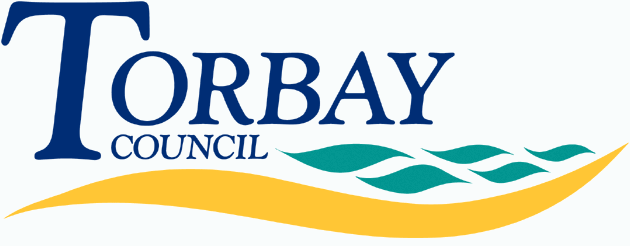 Children starting in year 7 at secondary school in September 2018 (on time applications)Below are the admissions criteria (in descending order of priority) together with the number of places allocated under that criterion:Last place allocatedPaignton Community & Sports AcademyPlaces available: 300Total number of preferences for places318First preferences considered208First preferences allocated (percentage allocated) 208 (100%)Second preferences considered57Second preferences allocated (percentage allocated) 18 (32%)Third preferences considered 53Third preferences allocated (percentage allocated)10 (19%)CriterionNumber of places allocatedChildren with a Statement of Special Educational Needs or an Education, Health and Care Plan that names the school.5Looked after children or children who were previously looked after but immediately after being looked after became subject to an adoption, residence or special guardianship order. 2Children living in the designated area who will have a sibling attending the academy at the time of application. 85Other children living in the designated area. 135Children living outside the designated area who will have a sibling attending the academy at the time of application.1Children living outside the designated area.8Children allocated as the closest suitable school to the home address with spaces available7TOTAL243CriterionDistance from school (if used as tie-break)Children allocated as the closest suitable school to the home address with spaces availablen/aNumber of places still available on National Offer Day57